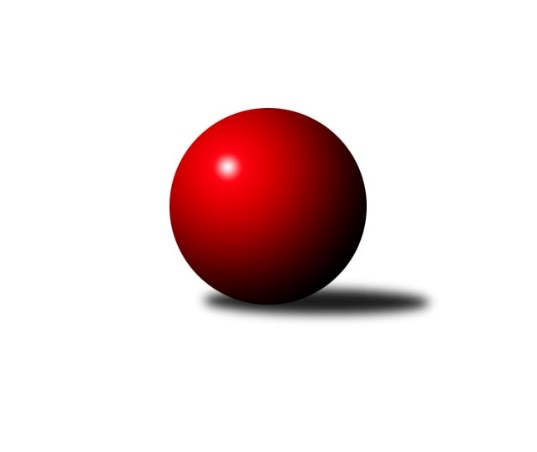 Č.4Ročník 2022/2023	15.8.2024 Přebor Domažlicka 2022/2023Statistika 4. kolaTabulka družstev:		družstvo	záp	výh	rem	proh	skore	sety	průměr	body	plné	dorážka	chyby	1.	Díly B	4	3	0	1	26.0 : 6.0 	(34.0 : 14.0)	2436	6	1689	747	53.3	2.	Zahořany B	4	3	0	1	17.0 : 15.0 	(26.0 : 22.0)	2333	6	1652	682	68.3	3.	Holýšov D	4	2	0	2	17.0 : 15.0 	(26.0 : 22.0)	2386	4	1713	673	65	4.	Újezd C	4	2	0	2	17.0 : 15.0 	(25.0 : 23.0)	2247	4	1603	644	76	5.	Kdyně C	4	2	0	2	12.5 : 19.5 	(20.5 : 27.5)	2052	4	1464	588	66.8	6.	Újezd B	4	0	0	4	6.5 : 25.5 	(12.5 : 35.5)	2136	0	1570	566	93.3Tabulka doma:		družstvo	záp	výh	rem	proh	skore	sety	průměr	body	maximum	minimum	1.	Díly B	3	3	0	0	24.0 : 0.0 	(29.5 : 6.5)	2457	6	2489	2399	2.	Zahořany B	2	2	0	0	11.0 : 5.0 	(14.0 : 10.0)	2420	4	2431	2409	3.	Újezd C	1	1	0	0	6.0 : 2.0 	(9.0 : 3.0)	2305	2	2305	2305	4.	Holýšov D	1	1	0	0	6.0 : 2.0 	(7.5 : 4.5)	2491	2	2491	2491	5.	Kdyně C	2	1	0	1	8.0 : 8.0 	(11.0 : 13.0)	2066	2	2311	1820	6.	Újezd B	3	0	0	3	6.5 : 17.5 	(10.5 : 25.5)	2155	0	2198	2094Tabulka venku:		družstvo	záp	výh	rem	proh	skore	sety	průměr	body	maximum	minimum	1.	Zahořany B	2	1	0	1	6.0 : 10.0 	(12.0 : 12.0)	2290	2	2298	2282	2.	Kdyně C	2	1	0	1	4.5 : 11.5 	(9.5 : 14.5)	2046	2	2138	1953	3.	Holýšov D	3	1	0	2	11.0 : 13.0 	(18.5 : 17.5)	2333	2	2397	2188	4.	Újezd C	3	1	0	2	11.0 : 13.0 	(16.0 : 20.0)	2260	2	2383	2156	5.	Díly B	1	0	0	1	2.0 : 6.0 	(4.5 : 7.5)	2415	0	2415	2415	6.	Újezd B	1	0	0	1	0.0 : 8.0 	(2.0 : 10.0)	2117	0	2117	2117Tabulka podzimní části:		družstvo	záp	výh	rem	proh	skore	sety	průměr	body	doma	venku	1.	Díly B	4	3	0	1	26.0 : 6.0 	(34.0 : 14.0)	2436	6 	3 	0 	0 	0 	0 	1	2.	Zahořany B	4	3	0	1	17.0 : 15.0 	(26.0 : 22.0)	2333	6 	2 	0 	0 	1 	0 	1	3.	Holýšov D	4	2	0	2	17.0 : 15.0 	(26.0 : 22.0)	2386	4 	1 	0 	0 	1 	0 	2	4.	Újezd C	4	2	0	2	17.0 : 15.0 	(25.0 : 23.0)	2247	4 	1 	0 	0 	1 	0 	2	5.	Kdyně C	4	2	0	2	12.5 : 19.5 	(20.5 : 27.5)	2052	4 	1 	0 	1 	1 	0 	1	6.	Újezd B	4	0	0	4	6.5 : 25.5 	(12.5 : 35.5)	2136	0 	0 	0 	3 	0 	0 	1Tabulka jarní části:		družstvo	záp	výh	rem	proh	skore	sety	průměr	body	doma	venku	1.	Újezd C	0	0	0	0	0.0 : 0.0 	(0.0 : 0.0)	0	0 	0 	0 	0 	0 	0 	0 	2.	Zahořany B	0	0	0	0	0.0 : 0.0 	(0.0 : 0.0)	0	0 	0 	0 	0 	0 	0 	0 	3.	Újezd B	0	0	0	0	0.0 : 0.0 	(0.0 : 0.0)	0	0 	0 	0 	0 	0 	0 	0 	4.	Kdyně C	0	0	0	0	0.0 : 0.0 	(0.0 : 0.0)	0	0 	0 	0 	0 	0 	0 	0 	5.	Holýšov D	0	0	0	0	0.0 : 0.0 	(0.0 : 0.0)	0	0 	0 	0 	0 	0 	0 	0 	6.	Díly B	0	0	0	0	0.0 : 0.0 	(0.0 : 0.0)	0	0 	0 	0 	0 	0 	0 	0 Zisk bodů pro družstvo:		jméno hráče	družstvo	body	zápasy	v %	dílčí body	sety	v %	1.	Jitka Hašková 	Újezd C 	4	/	4	(100%)	6	/	8	(75%)	2.	Daniel Kočí 	 Díly B 	3	/	3	(100%)	6	/	6	(100%)	3.	Martin Kuneš 	 Díly B 	3	/	3	(100%)	6	/	6	(100%)	4.	Jaromír Duda 	 Díly B 	3	/	3	(100%)	4.5	/	6	(75%)	5.	Lukáš Pittr 	 Díly B 	3	/	3	(100%)	4	/	6	(67%)	6.	Jiří Havlovic 	Zahořany B 	3	/	4	(75%)	7	/	8	(88%)	7.	Jan Štengl 	 Holýšov D 	3	/	4	(75%)	6	/	8	(75%)	8.	Jaroslava Löffelmannová 	Kdyně C 	3	/	4	(75%)	6	/	8	(75%)	9.	Dana Kapicová 	 Díly B 	3	/	4	(75%)	4	/	8	(50%)	10.	Lucie Horková 	 Holýšov D 	3	/	4	(75%)	4	/	8	(50%)	11.	Iveta Kouříková 	 Díly B 	2	/	2	(100%)	4	/	4	(100%)	12.	Alexander Kondrys 	Újezd C 	2	/	2	(100%)	4	/	4	(100%)	13.	František Novák 	 Holýšov D 	2	/	3	(67%)	5	/	6	(83%)	14.	Michael Martínek 	 Holýšov D 	2	/	3	(67%)	5	/	6	(83%)	15.	Zdeňka Vondrysková 	Újezd C 	2	/	3	(67%)	4	/	6	(67%)	16.	Božena Rojtová 	 Holýšov D 	2	/	3	(67%)	3.5	/	6	(58%)	17.	Jaroslav Získal st.	Újezd B 	2	/	3	(67%)	3.5	/	6	(58%)	18.	Jaroslav Buršík 	 Díly B 	2	/	3	(67%)	3	/	6	(50%)	19.	Slavěna Götzová 	Zahořany B 	2	/	3	(67%)	3	/	6	(50%)	20.	Martin Smejkal 	Kdyně C 	2	/	3	(67%)	3	/	6	(50%)	21.	Alena Konopová 	Újezd C 	2	/	3	(67%)	2	/	6	(33%)	22.	Libor Benzl 	Zahořany B 	2	/	4	(50%)	5	/	8	(63%)	23.	Veronika Dohnalová 	Kdyně C 	2	/	4	(50%)	4	/	8	(50%)	24.	Pavlína Vlčková 	Zahořany B 	2	/	4	(50%)	4	/	8	(50%)	25.	Klára Lukschová 	Újezd C 	2	/	4	(50%)	3	/	8	(38%)	26.	Pavel Strouhal 	Újezd B 	1.5	/	4	(38%)	4	/	8	(50%)	27.	Miroslav Schreiner 	Zahořany B 	1	/	1	(100%)	2	/	2	(100%)	28.	Jan Lommer 	Kdyně C 	1	/	1	(100%)	2	/	2	(100%)	29.	Dana Tomanová 	 Díly B 	1	/	2	(50%)	2.5	/	4	(63%)	30.	Tereza Krumlová 	Kdyně C 	1	/	2	(50%)	2	/	4	(50%)	31.	Alena Jungová 	Zahořany B 	1	/	2	(50%)	2	/	4	(50%)	32.	Božena Vondrysková 	Újezd C 	1	/	2	(50%)	2	/	4	(50%)	33.	Radka Schuldová 	 Holýšov D 	1	/	3	(33%)	1.5	/	6	(25%)	34.	Jana Dufková ml.	Újezd B 	1	/	3	(33%)	1	/	6	(17%)	35.	Milan Staňkovský 	Kdyně C 	1	/	4	(25%)	2.5	/	8	(31%)	36.	Kristýna Krumlová 	Kdyně C 	0.5	/	4	(13%)	1	/	8	(13%)	37.	Jürgen Joneitis 	Újezd C 	0	/	1	(0%)	1	/	2	(50%)	38.	Stanislav Šlajer 	 Holýšov D 	0	/	1	(0%)	1	/	2	(50%)	39.	Jáchym Pajdar 	Zahořany B 	0	/	1	(0%)	0	/	2	(0%)	40.	Jakub Křička 	 Holýšov D 	0	/	1	(0%)	0	/	2	(0%)	41.	Martin Jelínek 	 Holýšov D 	0	/	1	(0%)	0	/	2	(0%)	42.	Roman Vondryska 	Újezd C 	0	/	1	(0%)	0	/	2	(0%)	43.	Pavel Mikulenka 	 Díly B 	0	/	1	(0%)	0	/	2	(0%)	44.	Radek Schreiner 	Zahořany B 	0	/	2	(0%)	2	/	4	(50%)	45.	Jana Jaklová 	Újezd B 	0	/	2	(0%)	0	/	4	(0%)	46.	Blanka Kondrysová 	Újezd C 	0	/	3	(0%)	2	/	6	(33%)	47.	Šimon Pajdar 	Zahořany B 	0	/	3	(0%)	1	/	6	(17%)	48.	Jana Dufková st.	Újezd B 	0	/	4	(0%)	3	/	8	(38%)	49.	Václav Kuneš 	Újezd B 	0	/	4	(0%)	1	/	8	(13%)	50.	Jaroslav Získal ml.	Újezd B 	0	/	4	(0%)	0	/	8	(0%)Průměry na kuželnách:		kuželna	průměr	plné	dorážka	chyby	výkon na hráče	1.	Kuželky Holýšov, 1-2	2453	1717	735	62.5	(408.8)	2.	TJ Sokol Zahořany, 1-2	2369	1693	675	66.5	(394.9)	3.	Sokol Díly, 1-2	2318	1652	666	71.5	(386.3)	4.	TJ Sokol Újezd Sv. Kříže, 1-2	2205	1584	620	74.1	(367.6)	5.	TJ Sokol Kdyně, 1-2	2146	1530	615	69.3	(357.7)Nejlepší výkony na kuželnách:Kuželky Holýšov, 1-2 Holýšov D	2491	3. kolo	Iveta Kouříková 	 Díly B	459	3. kolo Díly B	2415	3. kolo	Jan Štengl 	 Holýšov D	451	3. kolo		. kolo	Lukáš Pittr 	 Díly B	449	3. kolo		. kolo	Michael Martínek 	 Holýšov D	445	3. kolo		. kolo	František Novák 	 Holýšov D	426	3. kolo		. kolo	Dana Kapicová 	 Díly B	412	3. kolo		. kolo	Radka Schuldová 	 Holýšov D	400	3. kolo		. kolo	Jaroslav Buršík 	 Díly B	394	3. kolo		. kolo	Božena Rojtová 	 Holýšov D	391	3. kolo		. kolo	Lucie Horková 	 Holýšov D	378	3. koloTJ Sokol Zahořany, 1-2Zahořany B	2431	3. kolo	František Novák 	 Holýšov D	450	1. koloZahořany B	2409	1. kolo	Michael Martínek 	 Holýšov D	440	1. kolo Holýšov D	2397	1. kolo	Libor Benzl 	Zahořany B	436	3. koloÚjezd C	2241	3. kolo	Pavlína Vlčková 	Zahořany B	428	1. kolo		. kolo	Libor Benzl 	Zahořany B	422	1. kolo		. kolo	Jan Štengl 	 Holýšov D	420	1. kolo		. kolo	Miroslav Schreiner 	Zahořany B	417	3. kolo		. kolo	Lucie Horková 	 Holýšov D	414	1. kolo		. kolo	Jiří Havlovic 	Zahořany B	408	1. kolo		. kolo	Jiří Havlovic 	Zahořany B	406	3. koloSokol Díly, 1-2 Díly B	2489	4. kolo	Lukáš Pittr 	 Díly B	464	4. kolo Díly B	2483	1. kolo	Martin Kuneš 	 Díly B	434	2. kolo Díly B	2399	2. kolo	Daniel Kočí 	 Díly B	433	2. koloZahořany B	2282	4. kolo	Jaromír Duda 	 Díly B	432	1. koloKdyně C	2138	1. kolo	Martin Kuneš 	 Díly B	427	4. koloÚjezd B	2117	2. kolo	Iveta Kouříková 	 Díly B	421	1. kolo		. kolo	Daniel Kočí 	 Díly B	419	4. kolo		. kolo	Jaromír Duda 	 Díly B	417	4. kolo		. kolo	Martin Kuneš 	 Díly B	413	1. kolo		. kolo	Šimon Pajdar 	Zahořany B	409	4. koloTJ Sokol Újezd Sv. Kříže, 1-2Újezd C	2383	1. kolo	Jan Štengl 	 Holýšov D	453	4. kolo Holýšov D	2351	4. kolo	Michael Martínek 	 Holýšov D	439	4. koloÚjezd C	2305	2. kolo	Martin Smejkal 	Kdyně C	425	3. koloÚjezd B	2198	4. kolo	Jana Dufková st.	Újezd B	421	4. kolo Holýšov D	2188	2. kolo	Jitka Hašková 	Újezd C	420	2. koloÚjezd B	2173	1. kolo	Alexander Kondrys 	Újezd C	417	2. koloÚjezd B	2094	3. kolo	Jitka Hašková 	Újezd C	413	1. koloKdyně C	1953	3. kolo	Alexander Kondrys 	Újezd C	409	1. kolo		. kolo	Lucie Horková 	 Holýšov D	406	4. kolo		. kolo	Zdeňka Vondrysková 	Újezd C	405	1. koloTJ Sokol Kdyně, 1-2Kdyně C	2311	4. kolo	Jaroslava Löffelmannová 	Kdyně C	435	2. koloZahořany B	2298	2. kolo	Jiří Havlovic 	Zahořany B	420	2. koloÚjezd C	2156	4. kolo	Jan Lommer 	Kdyně C	419	4. koloKdyně C	1820	2. kolo	Libor Benzl 	Zahořany B	406	2. kolo		. kolo	Martin Smejkal 	Kdyně C	401	4. kolo		. kolo	Zdeňka Vondrysková 	Újezd C	394	4. kolo		. kolo	Pavlína Vlčková 	Zahořany B	390	2. kolo		. kolo	Klára Lukschová 	Újezd C	388	4. kolo		. kolo	Jitka Hašková 	Újezd C	382	4. kolo		. kolo	Kristýna Krumlová 	Kdyně C	381	4. koloČetnost výsledků:	8.0 : 0.0	3x	6.0 : 2.0	4x	5.0 : 3.0	1x	3.5 : 4.5	1x	2.0 : 6.0	2x	1.0 : 7.0	1x